		Ημερομηνία:  04/04/2023		Αρ. Πρωτ.: 297ΠΡΟΚΗΡΥΞΗ ΓΙΑ ΠΟΛΥΗΜΕΡΗ ΕΚΔΡΟΜΗ Α ΛΥΚΕΙΟΥ ΣΕ ΠΟΡΤΟ ΧΕΛΙ – ΣΠΕΤΣΕΣ- ΝΑΥΠΛΙΟΘΕΜΑ: «Πρόσκληση εκδήλωσης ενδιαφέροντος για την Πολυήμερη εκπαιδευτική εκδρομή (3ημέρες) της Α΄ τάξης στο Πόρτο Χέλι – Σπέτσες – Ναύπλιο »Το 2ο ΓΕΛ ΒΡΙΛΗΣΣΙΩΝ προτίθεται να πραγματοποιήσει Πολυήμερη εκπαιδευτική εκδρομή (3ημέρες) στο Πόρτο Χέλι – Σπέτσες – Ναύπλιο (2 διανυκτερεύσεις), στο πλαίσιο της υπουργικής απόφασης YA20883/ΓΔ4/12-2-20 ΦΕΚ456/τ.Β΄.Καλούνται οι έχοντες τα νόμιμα προσόντα τουριστικοί πράκτορες, να υποβάλουν κλειστές προσφορές σύμφωνα με τις παρακάτω προδιαγραφές :Υπενθυμίζουμε ότι: α) με κάθε προσφορά κατατίθεται από το ταξιδιωτικό γραφείο απαραιτήτως  βεβαίωση συνδρομής νόμιμων προϋποθέσεων λειτουργίας τουριστικού γραφείου.                                                                                     Η Αναπληρώτρια  ΔιευθύντριαΧαρίση Άννα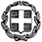 ΕΛΛΗΝΙΚΗ ΔΗΜΟΚΡΑΤΙΑΥΠΟΥΡΓΕΙΟ ΠΑΙΔΕΙΑΣ &                         ΘΡΗΣΚΕΥΜΑΤΩΝΠΕΡΙΦΕΡΕΙΑΚΗ Δ/ΝΣΗ Π/ΘΜΙΑΣ & Δ/ΘΜΙΑΣ ΕΚΠ/ΣΗΣ ΑΤΤΙΚΗΣΔ/ΝΣΗ Δ/ΘΜΙΑΣ ΕΚΠ/ΣΗΣ Β΄ ΑΘΗΝΑΣ        2ο ΓΕΝΙΚΟ ΛΥΚΕΙΟ ΒΡΙΛΗΣΣΙΩΝΤΑΥΓΕΤΟΥ & ΔΙΡΦΗΣ 15235 ΒΡΙΛΗΣΣΙΑΤΗΛ.: 2106132567FΑΧ.: 2108040644Οι προσφορές που δεν θα είναι απολύτως σύμφωνες με όλες τις παραπάνω απαιτήσεις – προδιαγραφές δεν θα συμμετάσχουν στον διαγωνισμό. ΠΡΟΣΘΗΚΗ ΡΗΤΡΑΣ: 1) η προσφορά κατατίθεται κλειστή σε έντυπη μορφή(όχι με email ή fax) στο σχολείο και 2) με κάθε προσφορά κατατίθεται από το ταξιδιωτικό γραφείο απαραιτήτως και Υπεύθυνη Δήλωση ότι διαθέτει βεβαίωση συνδρομής των νόμιμων προϋποθέσεων λειτουργίας τουριστικού γραφείου, η οποία βρίσκεται σε ισχύ.	 3) Στην αξιολόγηση των προσφορών θα συνεκτιμηθεί η ποιότητα και η ασφάλεια των προτεινόμενων ξενοδοχείων, η εμπειρία και η αξιοπιστία τουδιοργανωτή, οι προσφερόμενες υπηρεσίες και κάθε τι που βοηθά στην επιτυχή διοργάνωση καιυλοποίηση της εκδρομής καθώς και η ασφάλεια που προσφέρει το ταξιδιωτικό γραφείο για την τήρηση μέτρων προστασίας από τον covid- 19 και για την αντιμετώπιση τυχόν περιστατικού νόσησης  κατά την διάρκεια της εκδρομής .4) Σε περίπτωση απουσίας μαθητή/τριας λόγω ασθενείας να επιστραφούν τα χρήματα και να μην γίνει καμία αναπροσαρμογή στην ήδη συμφωνημένη τιμή ανά μαθητή.ΕΝΔΕΙΚΤΙΚΟ ΠΡΟΓΡΑΜΜΑΤετάρτη 3/5/2023Αναχώρηση από το χώρο του σχολείου με προορισμό το Πόρτο Χέλι. Ενδιάμεση στάση σε αρχαιολογικό χώρο Μυκηνών.Πέμπτη  4/5/2023Μετάβαση στις Σπέτσες. Επίσκεψη στο σπίτι μουσείο της Μπουμπουλίνας και περιήγηση στο νησί.Παρασκευή  5/5/2023Παράδοση δωματίων. Επίσκεψη- ξενάγηση σε Ναύπλιο κι επιστροφή το απόγευμα στην Αθήνα.Τετάρτη